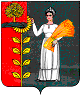 ПОСТАНОВЛЕНИЕАдминистрации сельского поселенияПушкинский сельсоветДобринского муниципального района Липецкой областиРоссийской Федерации   28.05.2020		                         с.Пушкино		                                   		№ 34Об утверждении Методики прогнозирования поступлений доходов в бюджеты бюджетной системы Российской Федерации, главным администратором которых является администрация сельского поселения Пушкинский сельсовет Добринского муниципального района Липецкой области Российской ФедерацииВ соответствии с п.1 статьи 160.1 Бюджетного кодекса Российской Федерации, во исполнение Постановления Правительства РФ от 23 июня 2016 г. № 574 «Об общих требованиях к методике прогнозирования поступлений доходов в бюджеты бюджетной системы Российской Федерации»:

1. Утвердить Методику прогнозирования поступлений доходов в бюджеты бюджетной системы Российской Федерации, главным администратором которых является администрация сельского поселения Пушкинский сельсовет Добринского муниципального района Липецкой области Российской Федерации(приложение).
2. Разместить настоящее постановление на официальном сайте администрации сельского поселения Добринского муниципального района.
3. Контроль исполнения настоящего постановления оставляю за собой.Глава администрациисельского поселенияПушкинский сельсовет                                                          Н.Г. ДемиховаПриложение
к постановлению администрации
сельского поселения Пушкинский сельсовет
Добринского муниципального района Липецкой
области Российской Федерации
от 28.05. 2020 г. № 34 Методика прогнозирования поступлений доходов в бюджеты бюджетной системы Российской Федерации, главным администратором которых
является администрация сельского поселения Пушкинский
сельсовет Добринского муниципального района
Липецкой области Российской Федерации
I. Общие положения.
1.1. Настоящая Методика устанавливает методы прогнозирования поступлений доходов в бюджеты бюджетной системы Российской Федерации, главным администратором которых является администрация сельского поселения Пушкинский сельсовет Добринского муниципального района Липецкой области Российской Федерации (далее – администрация).
1.2. Настоящая методика разработана в соответствии с Общими требованиями к методике прогнозирования поступлений доходов в бюджеты бюджетной системы Российской Федерации утвержденными постановлением Правительства РФ от 23 июня 2016 г. № 574 (далее – Общие требования).
1.3. Прогноз поступления доходов, сформированный с использованием Методики, используется при осуществлении бюджетного планирования в рамках бюджетного процесса в Добринском муниципальном районе.II. Методы прогнозирования доходов.
2.1. В отношении видов доходов, бюджетной системы Российской Федерации, закрепленных для администрирования за администрацией применяются следующие методы прогнозирования (в разрезе КБК):по КБК 90910804020011000110 / (90210804020014000110) «Государственная пошлина за совершение нотариальных действий должностными лицами органов местного самоуправления, уполномоченными в соответствии с законодательными актами Российской Федерации на совершение нотариальных действий (перерасчеты, недоимка и задолженность по соответствующему платежу, в том числе по отмененному))» / («прочие поступления») применяется метод усреднения на основании данных о годовых объемах доходов за 3 предшествующих финансовых года;по КБК 90911105013100000120 «Доходы, получаемые в виде арендной платы за земельные участки, государственная собственность на которые не разграничена и которые расположены в границах сельских поселений, а также средства от продажи права на заключение договоров аренды указанных земельных участков» применяется метод прямого расчета по формуле:
Qобщ. = ΣQфакт. + ΣQ план. min, где
Qобщ. – общий прогнозируемый объем доходов;
Qфакт. –размер арендной платы, определенный по всем действующим в прогнозном периоде договорам аренды (по каждому договору);
Q план. min – минимальный прогнозный размер арендной платы, по договорам, планируемым к заключению в прогнозном периоде, определенный исходя из кадастровой стоимости земельных участков и ставок арендной платы, действующих в прогнозном периоде, установленных Решением Совета депутатов Добринского муниципального района Липецкой области от 12.04.2018 г. № 137-рс «О внесении изменений в Положение «О порядке определения размера арендной платы, условиях и сроках ее внесения за использование земельных участков, находящихся в собственности сельского поселения Пушкинский сельсовет Добринского муниципального района Липецкой области» (по каждому участку, по которому планируется заключение договора аренды);по КБК 90911105025100000120 «Доходы, получаемые в виде арендной платы, а также средства от продажи права на заключение договоров аренды за земли, находящиеся в собственности сельских поселений (за исключением земельных участков муниципальных бюджетных и автономных учреждений)» применяется метод прямого расчета по формуле:
Qобщ. = ΣQфакт. + ΣQ план. min, где
Qобщ. – общий прогнозируемый объем доходов (по каждому участку, по которому заключен договор аренды);
Q план. min – минимальный прогнозный размер арендной платы, по договорам, планируемым к заключению в прогнозном периоде, определенный исходя из кадастровой стоимости земельных участков и ставок арендной платы, действующих в прогнозном периоде, установленных нормативным правовым актом Совета депутатов сельского поселения Пушкинский сельсовет Добринского муниципального района Липецкой области (по каждому участку, по которому заключен договор аренды или планируется заключение договора аренды);по КБК 90911105314100000120 «Плата по соглашениям об установлении сервитута, заключенным органами местного самоуправления сельских поселений, государственными или муниципальными предприятиями либо государственными или муниципальными учреждениями в отношении земельных участков, государственная собственность на которые не разграничена и которые расположены в границах сельских поселений» применяется метод прямого расчета по формуле:
Qобщ. = ΣQфакт. + ΣQ план. min., где
Qобщ. – общий прогнозируемый объем доходов;
Qфакт. – суммарный размер платы за установление сервитута, определенный по всем действующим в прогнозном периоде договорам (соглашениям);
Q план. min. – минимальный прогнозный размер платы за установление сервитута, по договорам (соглашениям), планируемым к заключению в прогнозном периоде, определенный на основании норм Постановления Администрации Липецкой области от 26.02.2015 г. № 96 «Об утверждении Порядка определения платы по соглашению об установлении сервитута в отношении земельных участков, находящихся в собственности Липецкой области и земельных участков, государственная собственность на которые не разграничена, на территории Липецкой области» (по каждому планируемому к заключению договору (соглашению) об установлении сервитута);по КБК 90911105325100000120 «Плата по соглашениям об установлении сервитута, заключенным органами местного самоуправления сельских поселений, государственными или муниципальными предприятиями либо государственными или муниципальными учреждениями в отношении земельных участков, находящихся в собственности сельских поселений» применяется метод прямого расчета по формуле:
Qобщ. = ΣQфакт. + ΣQ план. min., где
Qобщ. – общий прогнозируемый объем доходов;
Qфакт. – суммарный размер платы за установление сервитута, определенный по всем действующим в прогнозном периоде договорам (соглашениям);
Q план. min. – минимальный прогнозный размер платы за установление сервитута, по договорам (соглашениям), планируемым к заключению в прогнозном периоде, определенный на основании нормативного правового акта Совета депутатов сельского поселения Пушкинский сельсовет Добринского муниципального района Липецкой области (по каждому планируемому к заключению договору (соглашению) об установлении сер-витута);по КБК 90911105035100000120 «Доходы от сдачи в аренду имущества, находящегося в оперативном управлении органов управления сельских поселений и созданных ими учреждений (за исключением имущества муниципальных бюджетных и автономных учреждений)» применяется метод прямого расчета по формуле:
Qобщ =Σ Qфакт. + ΣQ план. min., где
Qобщ. – общий прогнозируемый объем доходов;
Qфакт. – суммарный размер арендной платы, определенный по всем действующим в прогнозном периоде договорам аренды;
Q план. min. – минимальный прогнозный размер арендной платы, по договорам, планируемым заключению в прогнозном периоде, определенный с учетом применения норм (по каждому объекту имущества, по которому планируется заключение договора аренды):
- Федерального закона от 26.07.2006 г. № 135-ФЗ «О защите конкуренции» (ст. 17.1);
- Федерального закона от 29.07.1998 г. № 135-ФЗ «Об оценочной дея-тельности в Российской Федерации»;
- Федерального закона от 12.01.1996 г. № 7-ФЗ «О некоммерческих организациях» (в отношении имущества, находящегося в оперативном управлении муниципальных учреждений);
- Приказа Федеральной антимонопольной службы от 10.02.2010 г. № 67 «О порядке проведения конкурсов или аукционов на право заключения договоров аренды, договоров безвозмездного пользования, договоров доверительного управления имуществом, иных договоров, предусматривающих переход прав в отношении государственного или муниципального имущества, и перечне видов имущества, в отношении которого заключение указанных договоров может осуществляться путем проведения торгов в форме конкурса»;
- нормативных правовых актов Совета депутатов сельского поселения Пушкинский сельсовет Добринского муниципального района, регулирующих управление и распоряжение муниципальным имуществом и совершение сделок с муниципальным имуществом;
- иных нормативных правовых актов, регулирующих правоотношения, связанные с заключением, исполнением, прекращением договоров аренды муниципального имущества;по КБК 90911105075100000120 «Доходы от сдачи в аренду имущества, составляющего казну сельских поселений (за исключением земельных участков)» применяется метод прямого расчета по формуле:
Qобщ. =Σ Qфакт. + ΣQ план. min., где
Qобщ. – общий прогнозируемый объем доходов;
Qфакт. – суммарный размер арендной платы, определенный по всем действующим в прогнозном периоде договорам аренды;
Q план. min. – минимальный прогнозный размер арендной платы, по договорам, планируемым заключению в прогнозном периоде, определенный с учетом применения норм (по каждому объекту имущества, по которому планируется заключение договора аренды):
- Федерального закона от 26.07.2006 г. № 135-ФЗ «О защите конкуренции» (ст. 17.1);
- Федерального закона от 29.07.1998 г. № 135-ФЗ «Об оценочной дея-тельности в Российской Федерации»;
- Приказа Федеральной антимонопольной службы от 10.02.2010 г. № 67 «О порядке проведения конкурсов или аукционов на право заключения договоров аренды, договоров безвозмездного пользования, договоров доверительного управления имуществом, иных договоров, предусматриваю- щих переход прав в отношении государственного или муниципального имущества, и перечне видов имущества, в отношении которого заключение указанных договоров может осуществляться путем проведения торгов в форме конкурса»;
- нормативных правовых актов Совета депутатов сельского поселения Пушкинский сельсовет Добринского муниципального района, регулирующих управление и распоряжение муниципальным имуществом и совершение сделок с муниципальным имуществом;
- иных нормативных правовых актов, регулирующих правоотношения, связанные с заключением, исполнением, прекращением договоров аренды муниципального имущества;по КБК 9091109045100000120 «Прочие поступления от использования имущества, находящегося в собственности сельских поселений (за исключением имущества муниципальных бюджетных и автономных учреждений, а также имущества муниципальных унитарных предприятий, в том числе казенных)» применяется метод усреднения на основании данных о годовых объемах доходов за 3 предшествующих финансовых года;по КБК 90911302065100000130 «Доходы, поступающие в порядке возмещения расходов, понесенных в связи с эксплуатацией имущества сельских поселений» применяется метод:
- усреднения на основании данных о годовых объемах доходов за 3 предшествующих финансовых года (при условии отсутствия фактов эксплуатации имущества поселения);
- прямого расчета (при условии наличия имеющихся фактов эксплуатации имущества поселения в соответствии с условиями эксплуатации такого имущества, определенного договорами и/или нормативными актами);по КБК 90911302995100000130 «Прочие доходы от компенсации затрат бюджетов сельских поселений» применяется метод усреднения на основании данных о годовых объемах доходов за 3 предшествующих финансовых года;по КБК 90911402050100000410 «Доходы от реализации имущества, находящегося в собственности сельских поселений (за исключением движи-мого имущества муниципальных бюджетных и автономных учреждений, а также имущества муниципальных унитарных предприятий, в том числе казенных), в части реализации основных средств по указанному имуществу» применяется метод прямого расчета на основании данных, отраженных в нормативном правовом акте Совета депутатов Пушкинского сельского поселения Пушкинский сельсовет муниципального района о прогнозном плане (программе) приватизации муниципального имущества, с учетом норм;
- Федерального закона от 21.12.2001 г. № 178-ФЗ «О приватизации государственного и муниципального имущества»;
- Федерального закона от 29.07.1998 г. № 135-ФЗ «Об оценочной дея-тельности в Российской Федерации»;
- нормативных правовых актов Совета депутатов сельского поселения Пушкинский сельсовет Добринского муниципального района, регулирующих управление и распоряжение муниципальным имуществом и совершение сделок с муниципальным имуществом;
- иных нормативных правовых актов, регулирующих правоотношения, связанные с продажей муниципального имущества;по КБК 90911402053100000410 «Доходы от реализации иного имущества, находящегося в собственности сельских поселений (за исключением имущества муниципальных бюджетных и автономных учреждений, а также имущества муниципальных унитарных предприятий, в том числе казенных), в части реализации основных средств по указанному имуществу» применяется метод прямого расчета путем суммирования прогнозных поступлений по всем объектам имущества, запланированным к продаже, исходя из цены предложения данных объектов, определенной уче-том норм:
- Федерального закона от 21.12.2001 г. № 178-ФЗ «О приватизации государственного и муниципального имущества»;
- Федерального закона от 29.07.1998 г. № 135-ФЗ «Об оценочной дея-тельности в Российской Федерации»;
- нормативных правовых актов Совета депутатов сельского поселения Пушкинский сельсовет Добринского муниципального района, регулирующих управление и распоряжение муниципальным имуществом и совершение сделок с муниципальным имуществом;
- иных нормативных правовых актов, регулирующих правоотношения, связанные с продажей муниципального имущества;по КБК 90911402058100000410 «Доходы от реализации недвижимого имущества бюджетных, автономных учреждений, находящегося в собственности сельских поселений, в части реализации основных средств» применяется метод прямого расчета путем суммирования прогнозных поступлений по всем объектам имущества, запланированным к продаже, исходя из цены предложения данных объектов, определенной учетом норм:
- Федерального закона от 12.01.1996 г. № 7-ФЗ «О некоммерческих организациях»;
- Федерального закона от 29.07.1998 г. № 135-ФЗ «Об оценочной дея-тельности в Российской Федерации»;
- нормативных правовых актов Совета депутатов сельского поселения Пушкинский сельсовет Добринского муниципального района, регулирующих управление и распоряжение муниципальным имуществом и совершение сделок с муниципальным имуществом;
- иных нормативных правовых актов, регулирующих правоотношения, связанные с продажей муниципального имущества;по КБК 90911402050100000440 «Доходы от реализации имущества, находящегося в собственности сельских поселений (за исключением имуще-ства муниципальных бюджетных и автономных учреждений, а также имущества муниципальных унитарных предприятий, в том числе казенных), в части реализации материальных запасов по указанному имуществу» применяется метод прямого расчета путем суммирования прогнозных поступлений по всем объектам имущества, запланированным к продаже, исходя из цены предложения данных объектов, определенной учетом норм:
- Федерального закона от 21.12.2001 г. № 178-ФЗ «О приватизации государственного и муниципального имущества»;
- Федерального закона от 29.07.1998 г. № 135-ФЗ «Об оценочной дея-тельности в Российской Федерации»;
- нормативных правовых актов Совета депутатов сельского поселения Пушкинский сельсовет Добринского муниципального района, регулирующих управление и распоряжение муниципальным имуществом и совершение сделок с муниципальным имуществом;
- иных нормативных правовых актов, регулирующих правоотношения, связанные с продажей муниципального имущества;по КБК 90911402053100000440 «Доходы от реализации иного имущества, находящегося в собственности сельских поселений (за исключением имущества муниципальных бюджетных и автономных учреждений, а также имущества муниципальных унитарных предприятий, в том числе казенных), в части реализации материальных запасов по указанному имуществу» применяется метод прямого расчета путем суммирования прогнозных поступлений по всем объектам имущества, запланированным к продаже, исходя из цены предложения данных объектов, определенной учетом норм:
- Федерального закона от 21.12.2001 г. № 178-ФЗ «О приватизации государственного и муниципального имущества»;
- Федерального закона от 29.07.1998 г. № 135-ФЗ «Об оценочной дея-тельности в Российской Федерации»;
- нормативных правовых актов Совета депутатов сельского поселения Пушкинский сельсовет Добринского муниципального района, регулирующих управление и распоряжение муниципальным имуществом и совершение сделок с муниципальным имуществом;
- иных нормативных правовых актов, регулирующих правоотношения, связанные с продажей муниципального имущества;по КБК 90911403050100000410 «Средства от распоряжения и реализации конфискованного и иного имущества, обращенного в доходы сельских поселений (в части реализации основных средств по указанному имуществу)» применяется метод усреднения на основании данных о годовых объемах доходов за 3 предшествующих финансовых года;по КБК 90911403050100000440 «Средства от распоряжения и реализации конфискованного и иного имущества, обращенного в доходы сельских поселений (в части реализации материальных запасов по указанному имуществу)» применяется метод усреднения на основании данных о годовых объемах доходов за 3 предшествующих финансовых года;по КБК 90911406013100000430 «Доходы от продажи земельных участков, государственная собственность на которые не разграничена и которые расположены в границах сельских поселений» применяется метод усреднения на основании данных о годовых объемах доходов за 3 предшествующих финансовых года;по КБК 90911406025100000430 «Доходы от продажи земельных участков, находящихся в собственности сельских поселений (за исключением земельных участков муниципальных бюджетных и автономных учреждений)» применяется метод прямого расчета путем суммирования прогнозных поступлений по всем участкам, запланированным к продаже, исходя из цены предложения данных участков, определенной учетом норм:
- Земельного Кодекса Российской Федерации;
- Федерального закона от 29.07.1998 г. № 135-ФЗ «Об оценочной дея-тельности в Российской Федерации»;
- Федерального закона от 24.07.2002 г. № 101-ФЗ «Об обороте земель сельскохозяйственного назначения» (в отношении участков, относящихся к землям сельскохозяйственного назначения);
- нормативных правовых актов Совета депутатов сельского поселения Пушкинский сельсовет Добринского муниципального района, регулирующих управление и распоряжение муниципальным имуществом и совершение сделок с муниципальным имуществом;
- иных нормативных правовых актов, регулирующих правоотношения, связанные с продажей муниципального имущества и земельных участков;по КБК 90911618050100000140 «Денежные взыскания (штрафы) за нарушение бюджетного законодательства (в части бюджетов сельских поселений)» применяется метод усреднения на основании данных о годовых объемах доходов за 3 предшествующих финансовых года;по КБК 90911621050100000140 «Денежные взыскания (штрафы) и иные суммы, взыскиваемые с лиц, виновных в совершении преступлений, и в возмещение ущерба имуществу, зачисляемые в бюджеты сельских поселений» применяется метод усреднения на основании данных о годовых объемах доходов за 3 предшествующих финансовых года;по КБК 909111632000100000140 «Денежные взыскания, налагаемые в возмещение ущерба, причиненного в результате незаконного или нецелевого использования бюджетных средств (в части бюджетов сельских поселений)» применяется метод усреднения на основании данных о годовых объемах доходов за 3 предшествующих финансовых года;по КБК 90911633050100000140 «Денежные взыскания (штрафы) за нарушение законодательства Российской Федерации о контрактной системе в сфере закупок товаров, работ, услуг для обеспечения государственных и муниципальных нужд для нужд сельских поселений» применяется метод усреднения на основании данных о годовых объемах доходов за 3 предшествующих финансовых года;по КБК 90911690050100000140 «Прочие поступления от денежных взысканий (штрафов) и иных сумм в возмещение ущерба, зачисляемые в бюджеты сельских поселений» применяется метод усреднения на основании данных о годовых объемах доходов за 3 предшествующих финансовых года;по КБК 90911701050100000180 «Невыясненные поступления, зачисляемые в бюджеты сельских поселений» применяется метод усреднения на основании данных о годовых объемах доходов за 3 предшествующих финансовых года;по КБК 90211705050100000180 «Прочие неналоговые доходы бюджетов сельских поселений» применяется метод усреднения на основании данных о годовых объемах доходов за 3 предшествующих финансовых года;по КБК 90911714030100000180 «Средства самообложения граждан, зачисляемые в бюджеты сельских поселений» применяется метод прямого расчета путем умножения годового размера самообложения на количество жителей поселения, подлежащих самообложению, в соответствии с муниципальным правовым актом сельского поселения Пушкинский сельсовет;по КБК 90920201001100000151 «Дотации бюджетам сельских поселений на выравнивание бюджетной обеспеченности» объем доходов определяется на основании планового объема расходов бюджета поселения, осуществляемого за счет данных дотаций;по КБК 90920201003100000151 «Дотации бюджетам сельских поселений на поддержку мер по обеспечению сбалансированности бюджетов» объем доходов определяется на основании планового объема расходов бюджета поселения, осуществляемого за счет данных дотаций;по обобщающему КБК 90920203000000000151 «Субсидии бюджетам бюджетной системы Российской Федерации (межбюджетные субсидии)» в части субсидий бюджетам сельских поселений, объем доходов определяется на основании планового объема расходов бюджета сельского поселения, осуществляемого за счет данных субсидий (с детализацией по видам субсидий);по КБК 90920203015100000151 «Субвенции бюджетам сельских поселений на осуществление первичного воинского учета на территориях, где отсутствуют военные комиссариаты» объем доходов определяется на основании планового объема расходов бюджета сельского поселения, осу-ществляемого за счет данных субвенций;по КБК 90920204014100000151 «Межбюджетные трансферты, передаваемые бюджетам сельских поселений из бюджетов муниципальных районов на осуществление части полномочий по решению вопросов местного значения в соответствии с заключенными соглашениями» применяется метод прямого расчета путем суммирования планового объема доходов, подлежащих перечислению в бюджет поселения по каждому соглашению2.2. При применении метода прямого расчета для формирования прогноза поступления арендных платежей и платы по соглашениям об установлении сервитутов по договорам (соглашениям), планируемым к заключению (прекращению) в течение периода, для которого осуществляется расчет, производится корректировка прогнозного поступления доходов, исходя из ожидаемой фактической продолжительности действия договора (соглашения) в рамках прогнозного периода. При проведении корректировки прогнозная сумма платы по договору, рассчитанная для всего прогнозного периода, умножается на коэффициент корректировки (Ккорр.), определяемый как отношение ожидаемой фактической продолжительности действия договора (соглашения) (в календарных днях) в рамках прогнозного периода к общей продолжительности прогнозного периода (в календарных днях).
2.3. При применении метода прямого расчета для формирования прогноза поступления арендных платежей, платежей за установление сервитута, государственных пошлин, иных видов доходов, в отношении которых применяется метод прямого расчета, в случае, если в прогнозном периоде в соответствии с нормами федерального, областного законодательства, муниципальных нормативных правовых актов, планируется изменение ставок аренды за пользование земельным участками, ставок платы за установление сервитута, кадастровой стоимости земельных участков, размеров государственных пошлин, иных показателей, влияющих на изменение платы за пользование земельными участками, муниципальным имуществом, иных видов платежей, в отношении которых применяется метод прямого расчета, прогноз формируется с учетом данных изменений.
2.4. При формировании прогноза поступления доходов, полученных в результате применения мер гражданско-правовой, административной и уголовной ответственности, в том числе штрафов, конфискаций и компенсаций, а также средств, полученных в возмещение вреда, и иных сумм принудительного изъятия, в отношении которых применяется метод усреднения, в случае, если в прогнозном периоде на основании норм федерального, областного законодательства планируется изменение размеров платежа за совершение соответствующих правонарушений, прогнозный размер дохода по каждому виду штрафных санкций увеличивается на корректирующий коэффициент (Ккорр.), определяемый как отношение нового размера платежа к ранее действовавшему. При формирования прогноза поступления доходов по КБК 90911690050100000140 «Прочие поступления от денежных взысканий (штрафов) и иных сумм в возмещение ущерба, зачисляемые в бюджеты сельских поселений» корректирующий коэффициент (Ккорр.) не применяется.
2.5. При формировании прогноза поступления доходов, в отношении которых применяется метод усреднения, полученное значение корректируется методом прямого расчёта в следующих случаях:
а) при наличии фактов поступления в течение 3 предшествующих фи-нансовых лет платежей, имеющих разовый характер (не имеющих оснований для прогнозирования поступления их в прогнозном периоде), изменяющих результат прогнозирования по сравнению с ситуацией «без учета данных платежей» более чем на 10% (в этом случае суммарный размер платежей по соответствующему виду дохода уменьшается на сумму разовых платежей);
б) при наличии подтвержденных данных об обстоятельствах, оказывающих непосредственное влияние на объем поступления доходов в прогнозном периоде (документально подтвержденная информация о наличии (признании) дебиторской задолженности, признании безнадежной к взысканию задолженности, вступивших в силу судебных решениях, подлежащих исполнению в прогнозном периоде и т. п.).
В случае применения норм п. п. «а» и п. п. «б» настоящего пункта корректировка осуществляется с указанием информации по каждой сумме, учитываемой по методу прямого расчёта.
2.6. При условии невозможности (нецелесообразности) применения методов прогнозирования, указанных в п. 2.1. возможно использование иных методов прогнозирования, с приведением обоснования и подробного алгоритма расчета (при условии, что применение данных методов допускается Общими требованиями).III. Заключительные положения
3.1. Настоящая методика подлежит уточнению в случаях:
а) при условии изменения состава доходов, функции главного администратора в отношении которых осуществляются администрацией, в части добавления новых видов доходов (КБК);
б) в случае внесения изменений в Общие требования и иные нормативные правовые акты, регулирующие поступление доходов в бюджетную систему, оказывающих влияние на результаты расчетов.